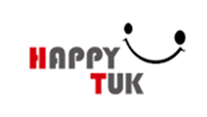 申請編號:       (官方填寫)事項處理申請查詢申請日期:  年  月  日個人資料請詳細填寫，如有缺少或錯誤將不受理問題內容詳述:(帳號被盜詳細日期、時間/交易異常詳細日期、時間/遺失道具名稱、帳號被鎖)申請人簽名(請以正楷書寫):                      身分證字號：               身分證明文件正面影本黏貼處申請人未滿二十歲 需附上法定代理人證件影本台灣會員：
請檢附新式身分證正反面影本。
未滿十四歲可檢附戶口名簿影本及法定代理人新式
　身分證正反面影本證實雙方關係。
滿十四歲（含）至未滿二十歲者，請檢附申請人及
　法定代理人新式身分證正反面影本。海外會員亦檢附身分證影本。身分證明文件反面影本黏貼處申請人未滿二十歲 需附上法定代理人證件影本台灣會員：
請檢附新式身分證正反面影本。
未滿十四歲可檢附戶口名簿影本及法定代理人新式
　身分證正反面影本證實雙方關係。
滿十四歲（含）至未滿二十歲者，請檢附申請人及
　法定代理人新式身分證正反面影本。海外會員亦檢附身分證影本。申請人姓名會員帳號身分證字號性別□男□女出生日期帳號信箱遊戲名稱伺服器角色名稱行動電話家用電話( )通訊地址